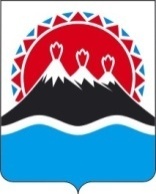 АГЕНТСТВО ПО ОБЕСПЕЧЕНИЮ ДЕЯТЕЛЬНОСТИ МИРОВЫХ СУДЕЙ КАМЧАТСКОГО КРАЯ ПРИКАЗ № 58г. Петропавловск-Камчатский			               « 12 » октября 2015 годаПРИКАЗЫВАЮ:1. Внести в приказ Агентства по обеспечению деятельности мировых судей Камчатского края от 20.07.2090 № 41 «Об утверждении перечня должностей государственной гражданской службы Камчатского края в Агентстве по обеспечению деятельности мировых судей Камчатского края, замещение которых связано с коррупционными рисками» изменение, изложив преамбулу в следующей редакции:«В целях реализации статей 8, 81 Федерального закона от 25.12.2008 № 273-ФЗ «О противодействии коррупции» и во исполнение части 2 постановления Правительства Камчатского края от 26.06.2009 № 261-П «Об утверждении перечня должностей государственной гражданской службы Камчатского края в исполнительных органах государственной власти Камчатского края, при замещении которых государственные гражданские служащие Камчатского края обязаны представлять сведения о своих доходах, расходах, об имуществе и обязательствах имущественного характера, а также сведения о доходах, расходах, об имуществе и обязательствах имущественного характера своих супруги (супруга) и несовершеннолетних детей».2. Настоящий приказ вступает в силу через 10 дней после дня его официального опубликования.И.о. Руководителя Агентства						       Т.В. ЧеремухинаО внесении изменения в приказ Агентства по обеспечению деятельности мировых судей Камчатского края от 20.07.2009 № 41 «Об утверждении Перечня должностей государственной гражданской службы Камчатского края в Агентстве по обеспечению деятельности мировых судей Камчатского края, замещение которых связано с коррупционными рисками»